«Основы изобразительной грамоты и рисование»3 класс СОШ №51Тема 1: О свойствах цвета: холодное северное море и жаркая пустыня.Практическая работа: изображение холодного северного моря теплыми цветами и жаркой пустыни - холодными. Материалы: акварель, гуашь. Размер листа А4-А3.Раскрытие темы: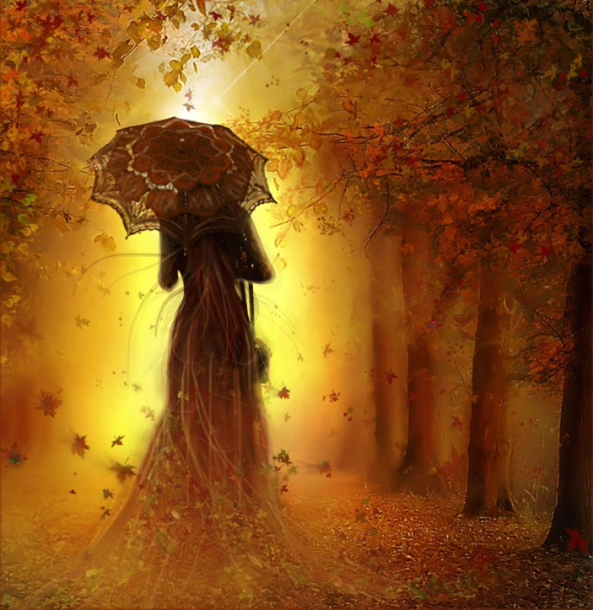 Теплые цвета можно назвать солнечными. Главный солнечный цвет – жёлтый. Это он превращает другие цвета в тёплые.Главные холодные цвета – синий и голубой. Они могут превратить другие цвета в холодные, ледяные.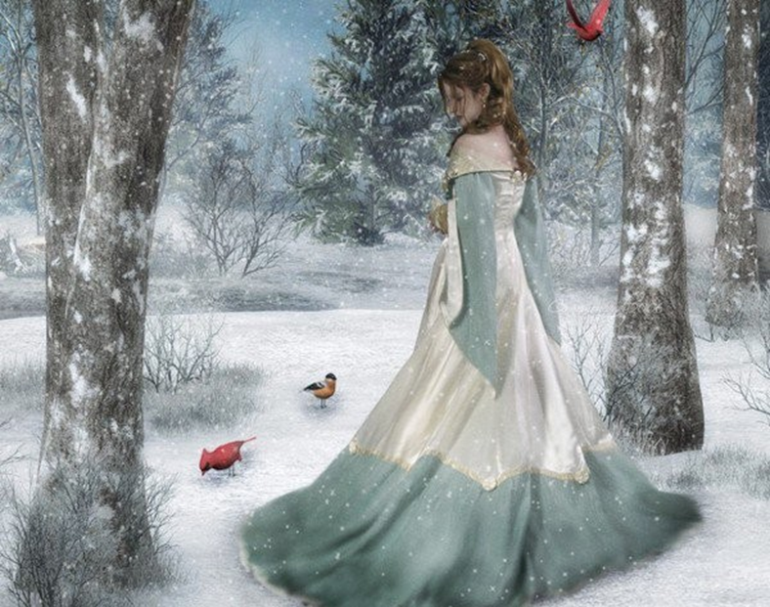 Вспомним расположение цветов в цветовом круге: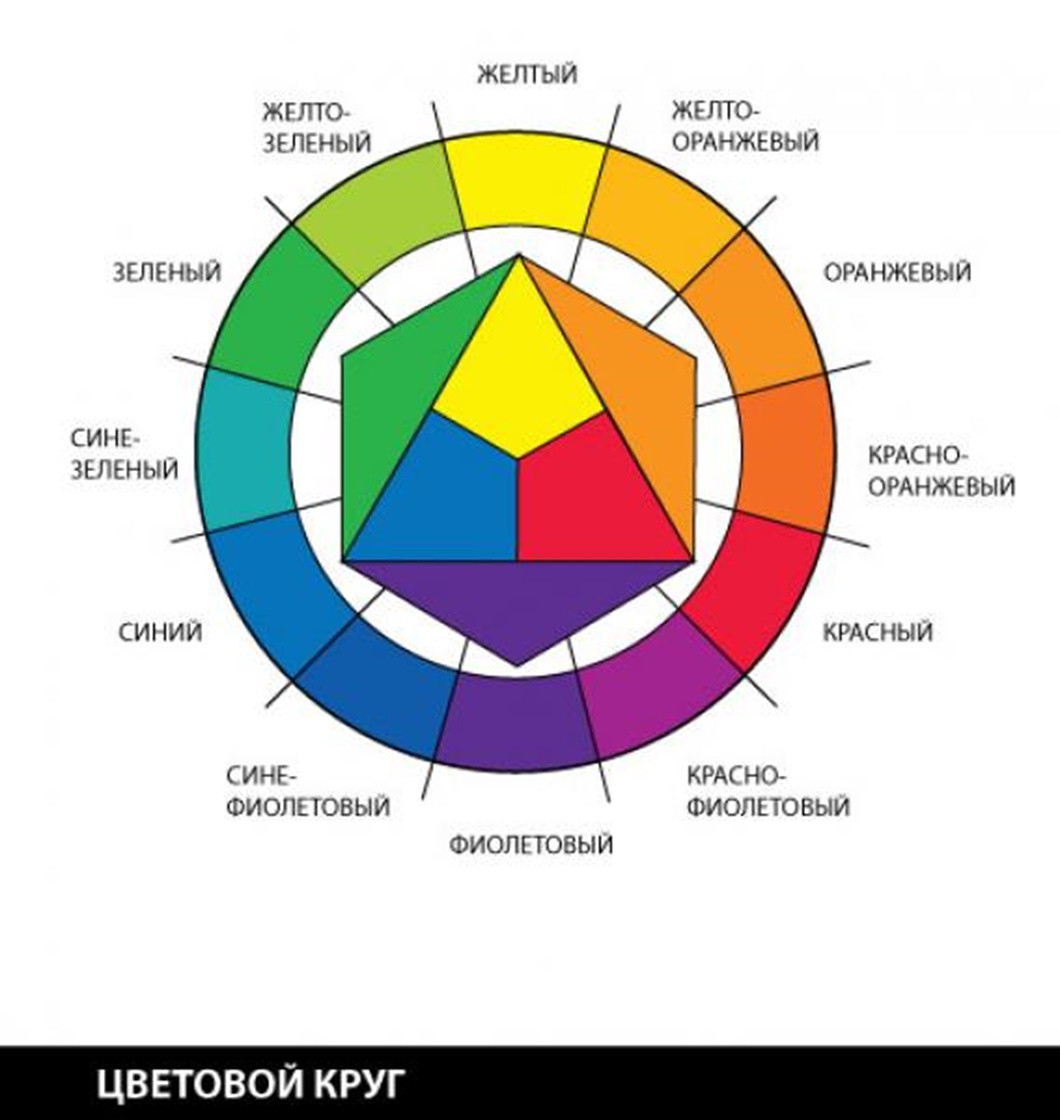 Исходя из рассмотренного цветового круга, обратите внимание на расположение цветов! Цвета у нас делятся на теплые и холодные (изучали ещё в 1 классе!)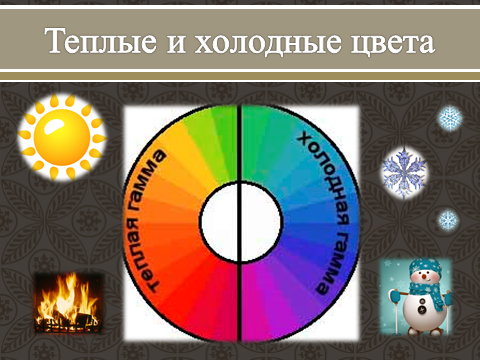 Выполняя задание, какие цвета будете использовать для изображения жаркой пустыни? А холодного северного моря?